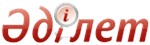 Об утверждении Правил приема на обучение в специальные учебные заведения Министерства внутренних дел Республики Казахстан, реализующие образовательные программы послевузовского образованияПриказ Министра внутренних дел Республики Казахстан от 13 января 2016 года № 24. Зарегистрирован в Министерстве юстиции Республики Казахстан 19 февраля 2016 года № 13134

      В соответствии с подпунктом 9) статьи 5-1 Закона Республики Казахстан от 27 июля 2007 года «Об образовании», ПРИКАЗЫВАЮ:



      1. Утвердить Правила приема на обучение в специальные учебные заведения Министерства внутренних дел Республики Казахстан, реализующие образовательные программы послевузовского образования согласно приложению 1 к настоящему приказу.



      2. Департаменту кадровой работы Министерства внутренних дел Республики Казахстан (Абдигалиев А.У.) обеспечить:

      1) государственную регистрацию настоящего приказа в Министерстве юстиции Республики Казахстан;

      2) в течение десяти календарных дней после государственной регистрации настоящего приказа в Министерстве юстиции Республики Казахстан направление на официальное опубликование в периодических печатных изданиях и информационно-правовой системе «Әділет»;

      3) в течение десяти календарных дней после государственной регистрации настоящего приказа в Министерстве юстиции Республики Казахстан направление в Республиканское государственное предприятие на праве хозяйственного ведения «Республиканский центр правовой информации Министерства юстиции Республики Казахстан» для размещения в Эталонном контрольном банке нормативных правовых актов Республики Казахстан;

      4) размещение настоящего приказа на интернет-ресурсе Министерства внутренних дел Республики Казахстан;

      5) в течение десяти рабочих дней после государственной регистрации настоящего приказа в Министерстве юстиции Республики Казахстан представление в Юридический департамент Министерства внутренних дел Республики Казахстан сведений об исполнении мероприятий, предусмотренных подпунктами 1), 2), 3) и 4) настоящего пункта.



      3. Признать утратившими силу некоторые приказы Министра внутренних дел Республики Казахстан согласно приложению 2 к настоящему приказу.



      4. Контроль за исполнением настоящего приказа возложить на первого заместителя министра внутренних дел Республики Казахстан генерал-лейтенанта полиции Демеуова М.Г. 



      5. Настоящий приказ вводится в действие по истечении десяти календарных дней после дня его первого официального опубликования.       Министр

      генерал-полковник полиции                  К. Касымов 

Приложение 1           

к приказу Министра внутренних дел

Республики Казахстан       

от 13 января 2016 года № 24     

Правила приема на обучение в специальные учебные заведения

Министерства внутренних дел Республики Казахстан, реализующие

образовательные программы послевузовского образования 

1. Общие положения

      1. Настоящие Правила приема на обучение в специальные учебные заведения Министерства внутренних дел Республики Казахстан, реализующие образовательные программы послевузовского образования (далее – Правила) разработаны в соответствии с законами Республики Казахстан от 27 июля 2007 года «Об образовании» и от 6 января 2011 года «О правоохранительной службе». 



      2. Правила определяют порядок приема кандидатов на учебу в магистратуру и докторантуру PhD специальных учебных заведений Министерства внутренних дел Республики Казахстан, реализующие образовательные программы послевузовского образования (далее – высшие учебные заведения МВД). 



      3. Формирование контингента магистрантов и докторантов PhD высших учебных заведений МВД осуществляется посредством размещения государственного образовательного заказа на подготовку специалистов с послевузовским образованием. 



      4. Прием кандидатов на учебу в магистратуру, докторантуру PhD высших учебных заведений МВД осуществляется на конкурсной основе по результатам вступительных экзаменов. 



      5. Прием в магистратуру и докторантуру PhD высших учебных заведений МВД с указанием специальностей подготовки объявляется через Интернет-ресурсы высших учебных заведений, республиканские и областные периодические печатные издания, теле-радио каналы не позднее пятнадцати календарных дней до даты начала приема документов. 



      6. Прием документов поступающих в магистратуру и докторантуру PhD высших учебных заведений МВД проводится ежегодно с 20 июня по 20 июля. 

      Вступительные экзамены в магистратуру и докторантуру PhD высших учебных заведений МВД проводятся ежегодно с 1 до 20 августа, зачисление – до 25 августа. 

2. Порядок приема документов для поступления в магистратуру

и докторантуру PhD

      7. В магистратуру высших учебных заведений МВД принимаются кандидаты на учебу, освоившие образовательные программы высшего образования. 

      При этом магистратура по профильному направлению комплектуется сотрудниками органов внутренних дел, обладающими необходимыми деловыми качествами и состоящими в кадровом резерве на выдвижение на вышестоящие руководящие должности. 

      В магистратуру по научному и педагогическому направлению принимаются сотрудники органов внутренних дел, имеющие стаж практической работы в органах внутренних дел не менее одного года.



      8. В докторантуру PhD принимаются сотрудники органов внутренних дел, окончившие научно-педагогическую магистратуру и имеющие академическую степень «магистр юридических наук», практический стаж работы в правоохранительных органах или научно-педагогический стаж не менее трех лет. 



      9. Для приема документов и организации проведения вступительных экзаменов в высших учебных заведениях МВД создается приемная комиссия. Председателем приемной комиссии является начальник высшего учебного заведения МВД. 

      Состав приемной комиссии и ее секретарь утверждается приказом начальника высшего учебного заведения МВД и состоит из нечетного числа.



      10. Кандидаты на учебу в магистратуре или докторантуре PhD, подают рапорта в произвольной форме на имя своего руководителя (заместителя министра внутренних дел (далее – заместитель министра), руководителя ДВД, ДВДТ, ДУИС, ДЧС, учебного заведения МВД) 



      11. Для отбора кандидатов на учебу в магистратуру и докторантуру PhD приказом заместителя министра, руководителя ДВД, ДВДТ, ДУИС, ДЧС и учебного заведения МВД создаются отборочные комиссии. 

      Общее количество членов отборочной комиссии состоит из нечетного числа. Комиссию возглавляет председатель. Председателем отборочной комиссии назначается заместитель начальника ДВД, ДВДТ, ДУИС, ДЧС, учебных заведениях МВД по кадровой работе.

      В Министерстве внутренних дел председателем отборочной комиссии назначается заместитель министра. 

      Секретарем отборочной комиссии назначается сотрудник кадровой службы.

      В состав отборочной комиссии включаются начальники служб МВД, ДВД, ДВДТ, ДУИС, ДЧС, начальники структурных подразделений учебного заведения МВД, осуществляющих учебную и научную деятельность, и штатные сотрудники по решению председателя конкурсной комиссии.



      12. Отборочная комиссия, руководствуясь планом приема в магистратуру и докторантуру PhD, изучает представленные на кандидатов на учебу документы, определяет соответствие кандидатов условиям приема. 



      13. Результаты отборочной комиссии оформляются протоколом заседания приемной комиссии по форме согласно приложению 1 к настоящим Правилам. 



      14. На кандидатов на учебу в магистратуру кадровые службы направляют в высшие учебные заведения МВД следующие документы: 

      1) личное дело; 

      2) учебное дело, которое содержит: 

      рапорт кандидата на учебу в произвольной форме;

      служебную характеристику и аттестационный лист за последний период службы

      копию протокола отборочной комиссии о направлении на учебу;

      копию документа, удостоверяющего личности;

      копию сертификата о сдаче тестов по программам, указанным в пункте 17 настоящих Правил (в случае их наличия);

      личный листок по учету кадров;

      шесть фотографий размером 3х4 сантиметров;

      медицинскую справку 086-У, по форме утвержденной приказом исполняющего обязанности Министра здравоохранения Республики Казахстан от 23 ноября 2010 года № 907 «Об утверждении форм первичной медицинской документации организаций здравоохранения» (зарегистрирован в Реестре государственной регистрации нормативных правовых актов № 6697) (далее – медицинская справка 086-У);

      список научных и научно-методических работ (в случае их наличия).



      15. На кандидатов на учебу в докторантуру PhD, кадровые службы направляют в высшие учебные заведения МВД следующие документы: 

      1) личное дело; 

      2) учебное дело, которое содержит: 

      рапорт кандидата на учебу в произвольной форме;

      служебную характеристику и аттестационный лист за последний период службы;

      копию протокола отборочной комиссии о направлении на учебу;

      личный листок по учету кадров;

      копию документа, удостоверяющего личности;

      копию документа об образовании;

      шесть фотографий размером 3х4 сантиметров;

      медицинскую справку 086-У;

      обоснование планируемого диссертационного исследования, согласованное с предполагаемым отечественным или зарубежным научным консультантом по форме согласно приложению 2 к настоящим Правилам;

      копию сертификата о сдаче тестов по программам, указанным в пункте 17 настоящих Правил (в случае их наличия);

      список научных и научно-методических работ (в случае их наличия). 

3. Порядок проведения вступительных экзаменов

      16. Кандидаты на учебу, поступающие в магистратуру и докторантуру PhD высших учебных заведений МВД, сдают вступительные экзамены: 

      1) по одному из иностранных языков по выбору (английский, французский, немецкий); 

      2) по специальности. 



      17. Кандидаты на учебу, имеющие международные сертификаты, подтверждающие владение иностранным языком в соответствии с Общеевропейскими компетенциями (стандартами) владения иностранным языком, освобождаются от вступительного экзамена по иностранному языку в магистратуру и докторантуру PhD по следующим экзаменам: 

      английский язык: Test of English as a Foreign Language Institutional Testing Programm (TOEFL ITP – не менее 460 баллов), Test of English as a Foreign Language Institutional Testing Programm Internet-based Test (TOEFL IBT, пороговый балл–не менее 87), (TOEFL пороговый балл–не менее 560 баллов), International English Language Tests System (IELTS, пороговый балл–не менее 6.0);

      немецкий язык: Deutsche Sprachprufung fur den Hochschulzugang (DSH, NiveauС1/ уровеньС1), TestDaF-Prufung (Niveau C1/уровеньС1);

      французский язык: Test de Francais International™(TFI –не нижеуровня B1 по секциям чтения и аудирования), Diplomed'Etudesen Langue franсaisе (DELF, уровеньВ2), Diplome Approfondi de Langue franсaisе (DALF, уровеньС1), Тest de connaissance du franсais (TCF –неменее 400 баллов).



      18. Вступительные экзамены по иностранному языку проводятся по технологии, разработанной Национальным центром тестирования Министерства образования и науки Республики Казахстан. 



      19. На период проведения вступительных экзаменов в магистратуру и докторантуру PhD высших учебных заведений МВД создаются приемная комиссия и экзаменационные комиссии по специальностям, состав которых утверждается приказом начальника высшего учебного заведения МВД. 

      Экзамен по специальности для поступающих в магистратуру и докторантуру PhD проводится в объеме образовательных программ предыдущего уровня образования. Форма проведения вступительного экзамена по специальности определяется высшим учебным заведением самостоятельно.



      20. Экзаменационная комиссия по специальности формируется из числа сотрудников высших учебных заведений МВД, а также представителей других высших учебных заведений и научных организаций, имеющих ученую степень по соответствующей специальности и утверждается председателем приемной комиссии высшего учебного заведения МВД. 

      Состав экзаменационной комиссии по специальности состоит из председателя, секретаря и трех членов, два из которых являются докторами наук.



      21. Пересдача вступительных экзаменов не допускается.



      22. В целях разрешения спорных вопросов в период проведения вступительных экзаменов в магистратуру и докторантуру PhD создаются апелляционные комиссии. 

      Апелляционные комиссии создаются для рассмотрения заявлений кандидатов на учебу, не согласных с результатами вступительных экзаменов.

      Состав апелляционных комиссий состоит из председателя, секретаря, двух членов комиссии и утверждается приказом председателя приемной комиссии высшего учебного заведения МВД.

      Апелляционные комиссии формируются из числа сотрудников высших учебных заведений МВД, а также других высших учебных заведений и научных организаций.



      23. Апелляционная комиссия принимает и рассматривает заявления от кандидатов, поступающих в магистратуру и докторантуру PhD по содержанию экзаменационных материалов и по техническим причинам.



      24. Заявление на апелляцию подается на имя председателя апелляционной комиссии лицом, поступающим в магистратуру и докторантуру PhD. Заявления по содержанию экзаменационных материалов и по техническим причинам принимаются до 13.00 часов следующего дня после объявления результатов вступительного экзамена и рассматриваются апелляционной комиссией в течение одного календарного дня со дня подачи заявления.

      Апелляционная комиссия работает с каждым кандидатом в индивидуальном порядке. При неявке кандидата на заседание апелляционной комиссии, его заявление на апелляцию не рассматривается.



      25. При рассмотрении заявления апелляционной комиссией, кандидат, подавший апелляцию, предоставляет документ, удостоверяющий личность. 



      26. Решения апелляционными комиссиями принимаются большинством голосов от общего числа членов комиссии. При равенстве голосов, голос председателя комиссии является решающим. Работа апелляционных комиссий оформляется протоколом (в произвольной форме), подписанным председателем и всеми членами комиссии.  

4. Зачисление в магистратуру и докторантуру PhD высших

учебных заведений МВД

      27. Зачисление в число магистрантов и докторантов PhD осуществляется приемной комиссией высшего учебного заведения МВД.



      28. На обучение в магистратуру и докторантуру PhD высших учебных заведений МВД по государственному образовательному заказу зачисляются кандидаты на учебу, набравшие наивысшие баллы по сумме вступительных экзаменов не менее 150 баллов по 100-балльной шкале оценок согласно приложению 3 к настоящим Правилам. 

      Кандидатам на учебу, имеющим сертификаты о сдаче теста по иностранному языку (английский, французский, немецкий), указанных пункте 17 настоящих Правил, начисляется наивысший балл по 100-балльной шкале оценок.



      29. В случае одинаковых показателей конкурсных баллов преимущественное право при зачислении получают кандидаты на учебу, имеющие наиболее высокую оценку по специальности, в случае одинаковых показателей вступительного экзамена по специальности, преимущественное право получают кандидаты, имеющие наиболее высокую оценку по иностранному языку. Затем учитываются научные достижения, соответствующие профилю избранной специальности. 



      30. На основании решения приемной комиссии начальник высшего учебного заведения МВД издает приказ о зачислении в магистратуру и докторантуру PhD, который является основанием для откомандирования кандидатов на учебу в распоряжение высшего учебного заведения из органа внутренних дел.



      31. Выписки из приказов начальников высших учебных заведений МВД о зачислении на учебу не позднее десяти календарных дней после его подписания высылаются в орган внутренних дел, направивший кандидатов на учебу. 



      32. Личные дела и другие документы кандидатов, не зачисленных на учебу в магистратуру и докторантуру PhD, возвращаются по месту комплектования. 



      33. Высшие учебные заведения МВД представляют в Департамент кадровой работы МВД в течение десяти календарных дней итоговый отчет по организации и проведению приема, а также копии приказов о зачислении в магистратуру и докторантуру PhD, для представления в Министерство образования и науки Республики Казахстан.

Приложение 1            

к Правилам приема на обучение в  

специальные учебные заведения   

Министерства внутренних дел    

Республики Казахстан, реализующие

образовательные программы     

послевузовского образования    Форма            

            Протокол заседания отборочной комиссииМесто                    №_____                          Дата _______Присутствовали: председатель, члены отборочной комисии

_____________________________________________________________________

                (фамилия имя отчество (при его наличии) 

_____________________________________________________________________

           наименование ДВД, ДУИС, ДЧС, занимаемая должность)

Члены комиссии:

_____________________________________________________________________

_____________________________________________________________________Повестка дня: Рассмотрение документов кандидатов, поступающих в

магистратуру, докторантуру PhD высших учебных заведений МВД1. Кандидат _________________________________________________________

                     (фамилия имя отчество (при его наличии))2. Вопросы: 

_____________________________________________________________________

_____________________________________________________________________

_____________________________________________________________________4. По итогам голосования кандидат ____________________рекомендуется к

                            (фамилия имя отчество (при его наличии))

/не рекомендуется к направлению на обучение в магистратуру,

докторантуру PhD высших учебных заведений МВД________________________

                                               (нужное подчеркнуть )Председатель ____________________________ (подпись)

Члены комиссии __________________________ (подпись)

               __________________________ (подпись)

Секретарь _______________________________ (подпись)

Приложение 2            

к Правилам приема на обучение в  

специальные учебные заведения   

Министерства внутренних дел    

Республики Казахстан, реализующие

образовательные программы     

послевузовского образования    Форма            

   Обоснование по планируемому диссертационному исследованию      1. Фамилия, имя и отчество (при наличии), специальное звание,

должность кандидата на учебу. 

      2. Фамилия, имя и отчество (при наличии), ученая степень,

ученое звание, должность, высшее учебное заведение, в котором

работает предполагаемый отечественный или зарубежный консультант. 

      3. Тема планируемого диссертационного исследования. 

      4. Актуальность планируемой темы диссертационного исследования. 

      5. Степень разработанности научной проблемы. 

      6. Цель и задачи планируемого диссертационного исследования.

      7. Объект и предмет планируемого диссертационного

исследования. 

      8. Методология планируемого диссертационного исследования.

      9. Ожидаемые результаты диссертационного исследования, их

теоретическая и практическая значимость. Предполагаемые направления

их внедрения и апробации.______________________________________________

(подпись, фамилия, имя, отчество (при наличии),

         кандидата на учебу)Согласован______________________________________________

(подпись, фамилия, имя, отчество (при наличии)

______________________________________________

научного консультанта)

Приложение 3            

к Правилам приема на обучение в  

специальные учебные заведения   

Министерства внутренних дел    

Республики Казахстан, реализующие

образовательные программы     

послевузовского образования    

        Система перевода оценок по 100-балльной шкале оценок

Приложение 2           

к приказу Министра внутренних дел

Республики Казахстан       

от 13 января 2016 года № 24     

Перечень приказов Министра внутренних дел Республики

Казахстан, признаваемых утратившими силу

      1. Приказ Министра внутренних дел Республики Казахстан от 8 мая 2012 года № 279 «Об утверждении Правил приема на обучение в организации образования Министерства внутренних дел Республики Казахстан, реализующие профессиональные учебные программы послевузовского образования» (зарегистрированный в Реестре государственной регистрации нормативных правовых актов за № 7769, опубликованный в газете «Казахстанская правда» от 18 июля 2012 года № 229-230 (27048-27049), в Собрании актов центральных исполнительных и иных центральных государственных органов Республики Казахстан от 27 сентября 2012 года № 15); 



      2. Приказ Министра внутренних дел Республики Казахстан от 29 апреля 2013 года № 303 «О внесении изменения и дополнений в приказ Министра внутренних дел Республики Казахстан от 8 мая 2012 года № 279 «Об утверждении Правил приема на обучение в организации образования Министерства внутренних дел Республики Казахстан, реализующие профессиональные учебные программы послевузовского образования» (зарегистрированный в Реестре государственной регистрации нормативных правовых актов за № 8474, опубликованный в газете «Казахстанская правда» от 4 сентября 2013 года № 265 (27539)); 



      3. Приказ Министра внутренних дел Республики Казахстан от 23 июля 2013 года № 472 «О внесении изменений в приказ Министра внутренних дел Республики Казахстан от 8 мая 2012 года № 279 «Об утверждении Правил приема на обучение в организации образования Министерства внутренних дел Республики Казахстан, реализующие профессиональные учебные программы послевузовского образования» (зарегистрированный в Реестре государственной регистрации нормативных правовых актов за № 8620, опубликованный в газете «Казахстанская правда» от 23 октября 2013 года № 299 (27573)); 



      4. Пункт 2 Перечня изменений, которые вносятся в некоторые приказы Министра внутренних дел Республики Казахстан, утвержденного приказом Министра внутренних дел Республики Казахстан от 3 июля 2014 года № 398 «О внесении изменений в некоторые приказы Министра внутренних дел Республики Казахстан» (зарегистрированный в Реестре государственной регистрации нормативных правовых актов за № 9641, опубликованный в газете «Юридической газете» от 26 августа 2014 года № 126 (2694)).
					© 2012. РГП на ПХВ Республиканский центр правовой информации Министерства юстиции Республики Казахстан
				Баллы

по 100-балльной

шкале оценокБаллы

по 4-балльной

шкале оценок95-100Отлично (5)90-94Отлично (5)85-89Хорошо (4)80-84Хорошо (4)75-79Хорошо (4)70-74Удовлетворительно (3)65-69Удовлетворительно (3)60-64Удовлетворительно (3)55-59Удовлетворительно (3)50-54Удовлетворительно (3)0-49Неудовлетворительно (2)